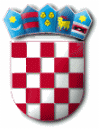 REPUBLIKA HRVATSKAZADARSKA ŽUPANIJA  OPĆINA PRIVLAKA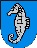 Ivana Pavla II    46, 23233 PRIVLAKAKLASA: 400-06/18-01/01URBROJ: 2198/28-01-18-2Privlaka, 13. prosinca 2018. godineNa temelju članka 39. Zakona o proračunu („Narodne novine“ broj 87/08, 136/12 i 15/05) i članka 30. Statuta Općine Privlaka  („Službeni glasnik Zadarske županije“ broj 14/09, 10/13, 14/11 i 05/18), Općinsko vijeće općine Privlaka na 17. (sedamnaestoj) sjednici održanoj 13. prosinca 2018. godine donosiPROGRAMfinanciranja  političkih stranaka i kandidatanezavisnih lista za 2019. godinuČlanak 1.U Proračunu Općine Privlaka osiguravaju se sredstva za financiranje rada političkih stranaka i kandidata nezavisnih lista.	U Proračunu Općine Privlaka za 2019. godinu osiguravaju se sredstava za namjenu iz stavka 1. ovog članka u iznosu od 24.000,00 kn.Članak 2.Sredstva iz članka 1. stavka 2. ovog Programa raspoređuju se političkim strankama i nezavisnim listama koje imaju najmanje jednog vijećnika u Općinskom vijeću. Naknada za svakog pojedinog vijećnika iznosi 2.000,00 kn.Članak 3.Ovaj program stupa na snagu 01. siječnja 2019. godine, a objavit  će se u "Službenom glasniku Zadarske županije".OPĆINSKO VIJEĆE OPĆINA PRIVLAKA				              		        	   P r e d s j e d n i k :					                		     Nikica Begonja.